«Спасибо деду за победу!»День Победы… «Это радость со слезами на глазах», -сказал поэт. И действительно, в этот день радость и скорбь – рядом. Нет в России семьи, которую война обошла стороной. Поэтому в этот день в каждой семье вспоминают тех, что остался на полях сражений, и тех, кто после войны налаживал мирную жизнь. А ещё поздравляют воинов Великой отечественной Войны, которые живут сегодня. а их становится все меньше. Это они стояли до последнего — защищая Родину. Стояли — и выстояли. А те, кого не взяли на фронт, ковали победу в тылу. Женщины, заменившие ушедших мужчин, строили танки и самолеты, пахали и сеяли, а ещё растили детей, спасали будущее страны. Вот почему День Победы действительно всенародный праздник.Очень важно помнить историю своей Родины – особенно ее печальные и знаковые страницы. Это воспитывает в ребёнке дух патриотизма.  Накануне 9 мая в Детском саду №238 ОАО «РЖД» п.г.т. Уруша, для ветеранов, родителей и гостей был проведен военно-патриотический праздник, посвященный Великой победе. В нашем детском саду День Победы отмечается ежегодно – праздничным концертом для ветеранов, возложением цветов к памятнику погибшим воинам Урушинцам, чествованием ветеранов, салютом из шаров цвета Российского флага, фильмы и программы о войне. Это был настоящий праздник – без ложного патриотизма.   Нарядный зал, наполнился детскими голосами, торжественной музыкой, песнями военных лет, стихами о войне и мире, которые дети приготовили к празднику. Дети были искренни, выразительны, непосредственны, каждый хотел в своем выступлении донести до зрителей чувство сопричастности с этим великим событием, благодарности за Победу, за мирное, счастливое детство, гордости за свою великую Родину. Все эти чувства читались в глазах детей и когда ребята исполняли песню «День Победы», и когда в исполнении других участников праздника звучали песни и стихи о героях войны, дедах, прадедах, завоевавших мир. В перерывах между выступлениями ребят на экране проплывали картины минувшей войны. Минутой молчания ребята и взрослые почтили память павших в Великой Отечественной войне.  Как посыл к миру, как назидание для взрослых, которые развязывают войны, так не нужные детям,стал «Танец с голубями».    В завершение праздника ребята возложили цветы к памятнику павшим воинам Урушинцам. Салют, Победа! Маленькие граждане страны помнят и чтят своих защитников и вырастут достойной сменой! И нам взрослым необходимо детям рассказывать о Дне Победы, в Великой Отечественной Войне, о героях войны, как ветеранах, так и о детях войны, о событиях и поражениях, о том в какие руины превратилась наша Родина, и как быстро и дружно восстанавливали Родину свою выжившие в Великой Отечественной Войне.Старший воспитатель Частного дошкольного образовательного учреждения «Детский сад №238 ОАО «РЖД» И.Ш.Пахомова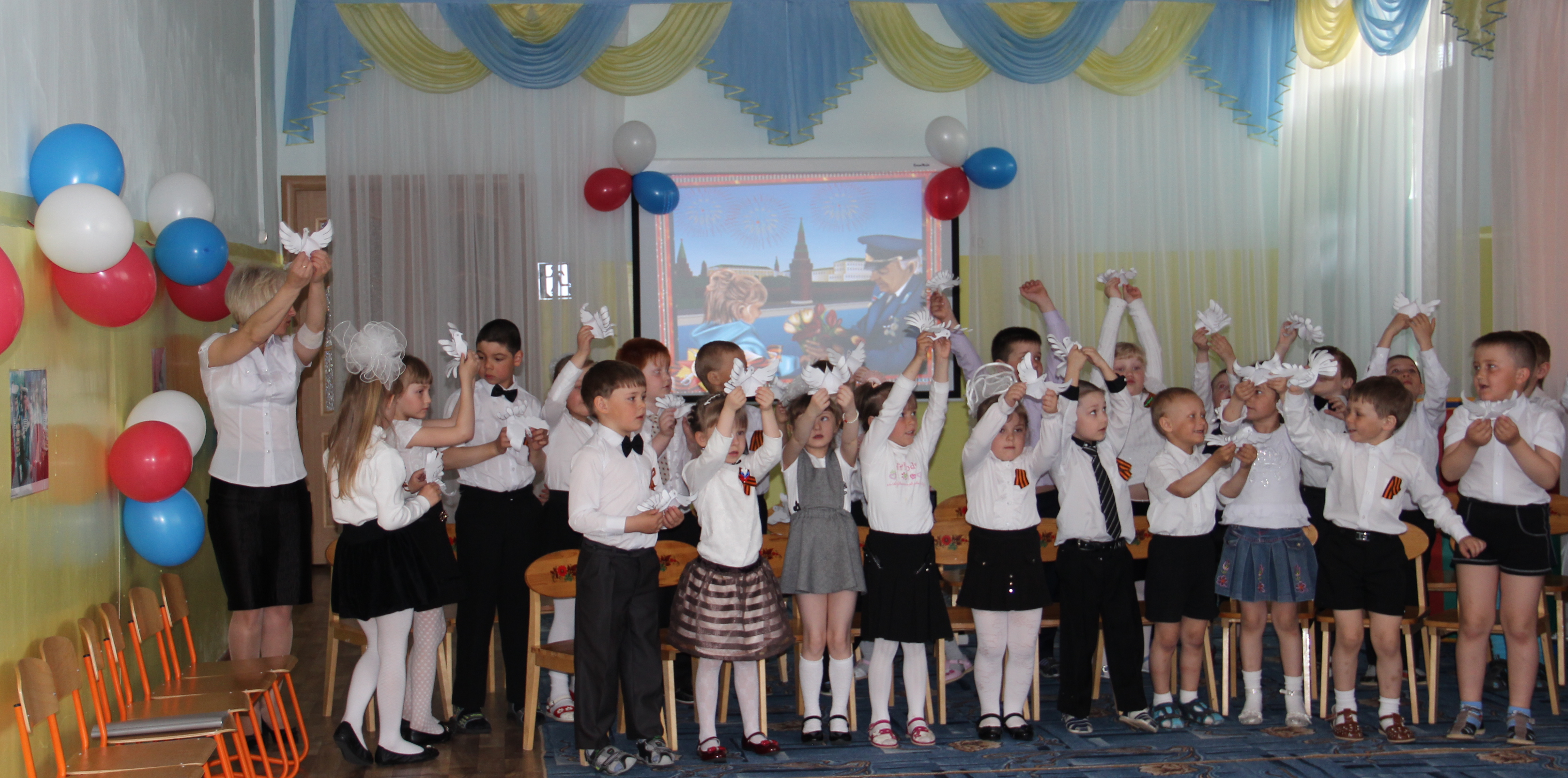 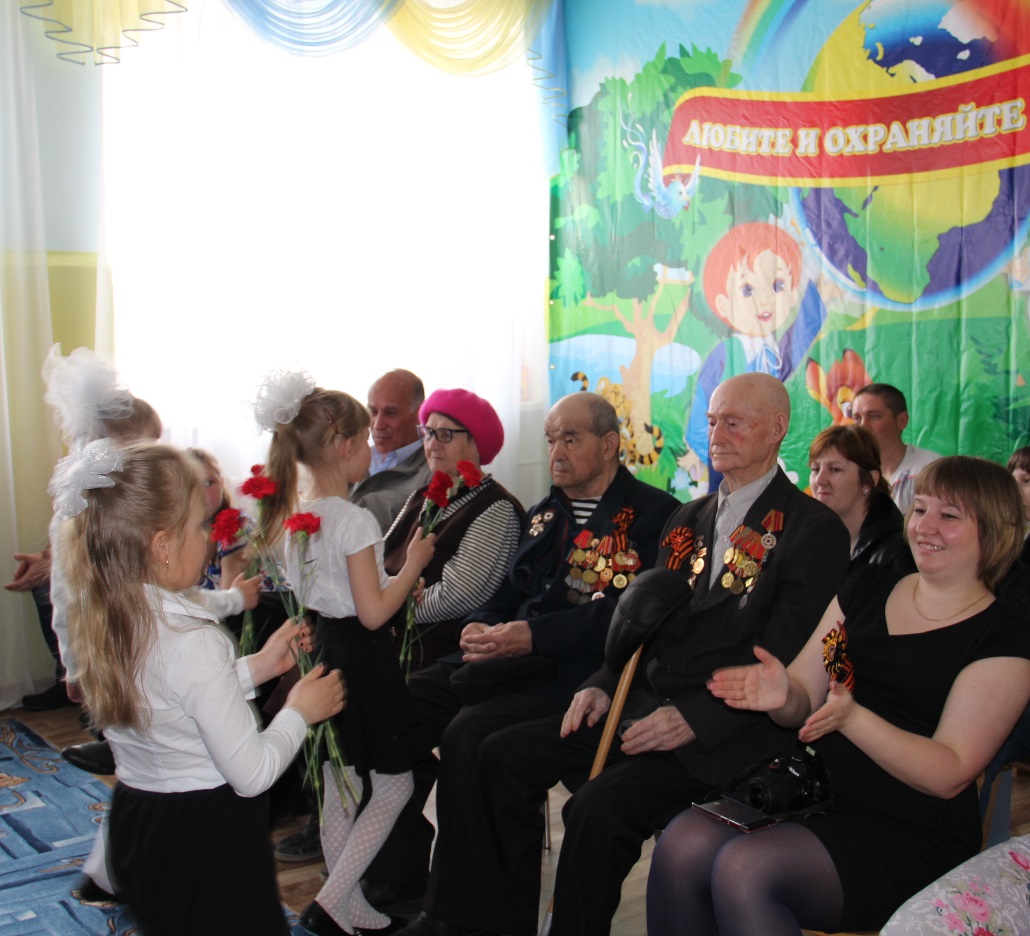 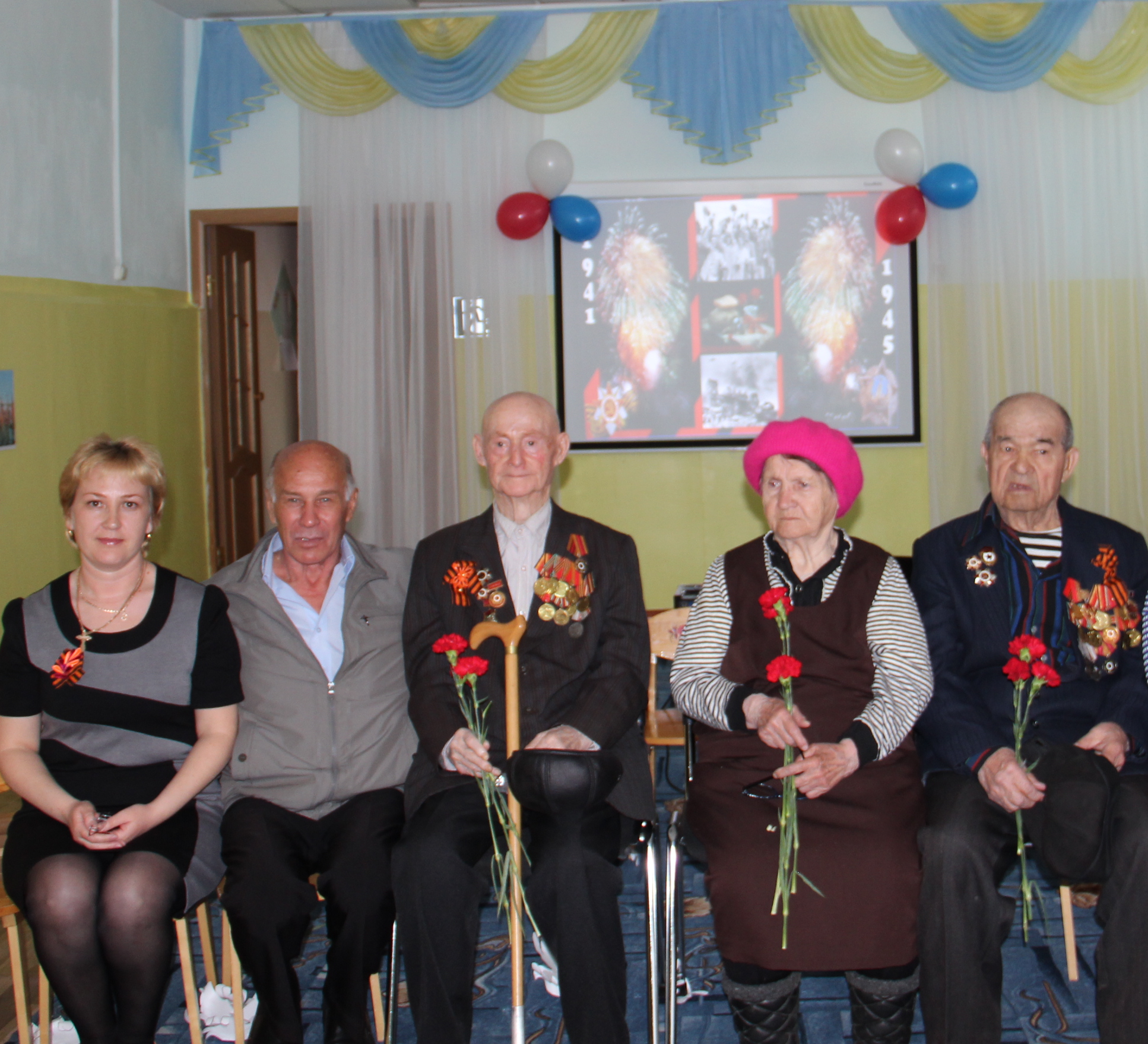 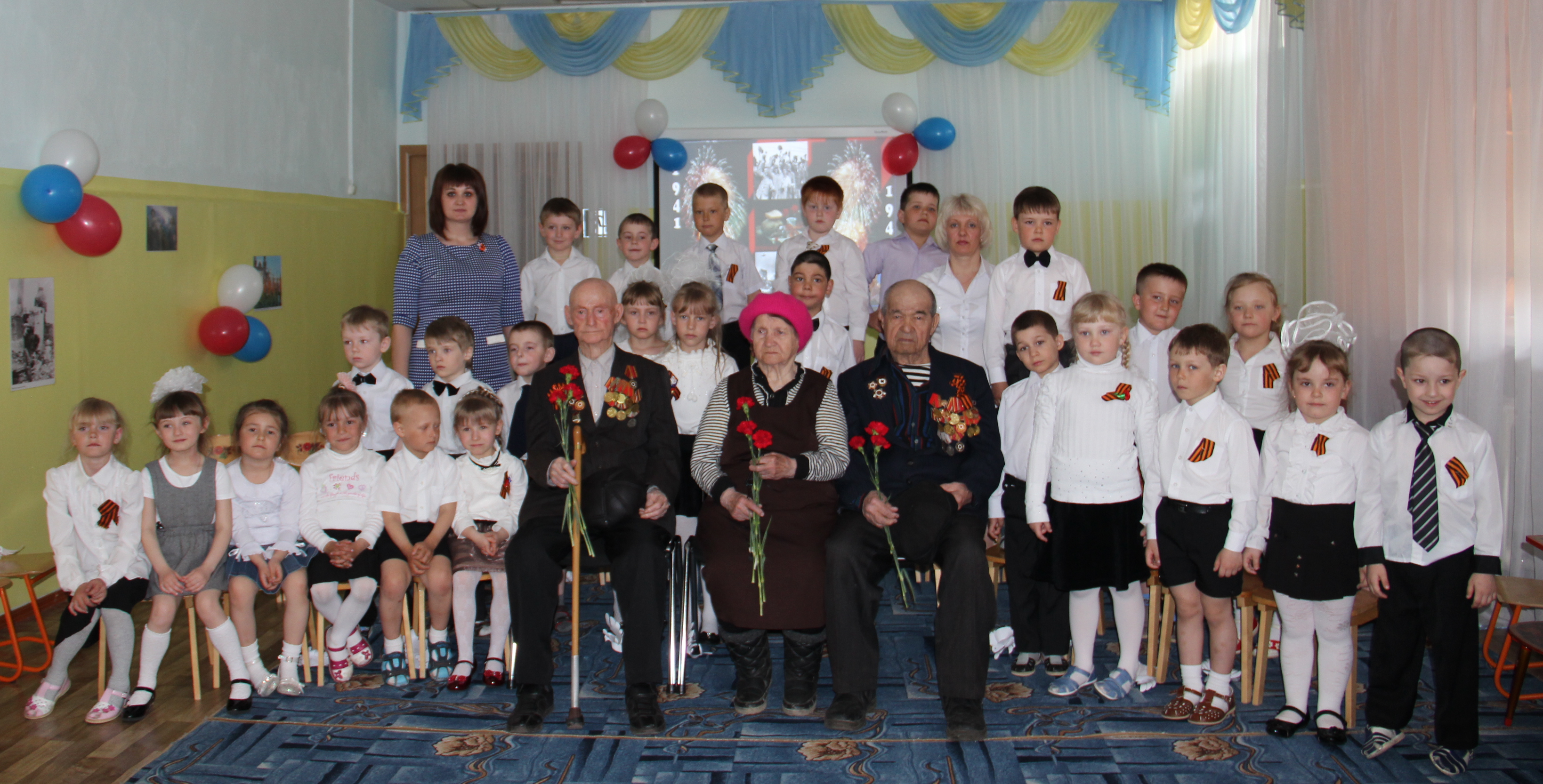 